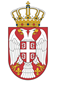 REPUBLIKA SRBIJA NARODNA SKUPŠTINAOdbor za spoljne poslove06 Broj 06-2/511-2106. decembar 2021. godineB e o g r a dNa osnovu člana 70. stav 1. alineja prva Poslovnika Narodne skupštineS A Z I V A M                                        40. SEDNICU ODBORA ZA SPOLjNE POSLOVEZA  UTORAK, 7. DECEMBAR 2021. GODINE,SA POČETKOM U 12,30 ČASOVA	Za ovu sednicu predlažem sledećiD n e v n i   r e dPredlog zakona o potvrđivanju Sporazuma između Vlade Republike Srbije i Vlade Republike Indije o davanju dozvola članovima porodica osoblja diplomatsko-konzularnih predstavništava za bavljenje plaćenim delatnostimaInicijative za posete Poziv za učešće na Okruglom stolu političkih partija Zapadnog Balkana, Budva, 	Crna Gora, od 10. do 11. decembra 2021. godine. Redovne aktivnosti stalnih delegacija	Učešće Stalne delegacije Narodne skupštine u Parlamentarnoj skupštini Saveta Evrope na Prvom delu godišnjeg zasedanja PS SE, od 24. do 28. januara 2022, Strazbur, Republika Francuska. Izveštaji o realizovanim posetamaIzveštaj o učešću stalne delegacije Narodne skupštine Republike Srbije u 	Parlamentarnoj skupštini OEBS na 19. jesenjem zasedanju PS OEBS-a, koje je 	održano u onlajn formatu, od 3. i 4. novembra 2021. godine. Realizovani parlamentarni kontakti	Zabeleška o razgovoru Ivice Dačića, predsednika Narodne skupštine sa Duarteom 	Pašekom, predsednikom Interparlamentarne unije, održanom 1. decembra 2021. 	godine.  Zabeleška sa hibridnog sastanka Parlamentarnog plenuma Energetske zajednice, 	koji je održan 23. novembra 2021. godine, u Narodnoj skupštini u Beogradu.Realizovani ostali kontakti	Zabeleška sa sastanka potpredsednika Narodne skupštine dr Vladimira Orlića 	sa delegacijom Evropskog centra za mir i razvoj Univerziteta za mir Ujednjienih 	nacija, 21. oktobra 2021. godine. Poslaničke grupe prijateljstva7.1. Promene u sastavu Poslaničke grupe prijateljstva sa Republikom Korejom. 	RaznoSednica će se održati u Domu Narodne skupštine, Trg Nikole Pašića 13, sala II.             Mole se članovi Odbora da u slučaju sprečenosti da prisustvuju sednici Odbora, o tome obaveste svoje zamenike u Odboru.     PREDSEDNIK ODBORAProf. dr Žarko Obradović